MILTON W. GARLAND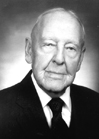 In 1998, Mr. Garland was honored as the nation's oldest worker, having begun his career in 1920 at the Frick Co., now part of York International. He was known as “Mr. Refrigeration” for his work in refrigeration systems for gold mines in  and in the ice cream factories of .Mr. Garland held some 40 patents of refrigeration-related items, ranging from icemakers to screw compressor volume controls. His work in refrigeration aided in the construction of Hoover Dam for which he designed systems to cool the water, sand and rock used to make the concrete to build it.He was a recipient of the ASHRAE F. Paul Anderson Award, the Distinguished 50-Year Member Award and the Louise and Bill Holladay Distinguished Fellow Award. In 1996, he received the first Andy Ammonia Award from the International Institute of Ammonia Refrigeration for his paper, The Influence of Vapor Pressure in the Condensing Process of the Ammonia Refrigeration Cycle.At ASHRAE's Centennial Meeting in 1995, Mr. Garland was recognized as a pioneer in technology. In 1989, ASHRAE endowed an award in his honor - the Milton W. Garland Commemorative Refrigeration Award for Project Excellence.  In 1990 the name of the award was changed to Milton W. Garland Refrigeration Award, to recognize the Chapter Refrigeration Committee Chairman who has done the most outstanding work in promoting the science of refrigeration at the chapter level. The award consists of a plaque with a medallion and a lapel pin.Milton Garland, P.E., Fellow ASHRAE, died in July 2000 at age 104. He was inducted into the ASHRAE Hall of Fame at the Society's 2003 Winter Meeting.